MATRIZ 3 – BIENES RELEVANTES PARA LA OBRA PÚBLICA DE INFRAESTRUCTURA SOCIAL Para determinar uno o varios bienes nacionales relevantes la Entidad Estatal debe aplicar los criterios establecidos en el artículo 2.2.1.2.4.2.9. del Decreto 1082 de 2015 y los previstos en esta Matriz. La aplicación de estos criterios deberá constar en los estudios y documentos previos. Para ello la Entidad podrá tener en cuenta los bienes enlistados, de manera enunciativa, en esta matriz de acuerdo con las distintas actividades de obra pública contempladas para los proyectos de infraestructura social. En cumplimiento de los referidos criterios, la Entidad Estatal deberá desarrollar la siguiente metodología para identificar los bienes nacionales relevantes para la ejecución del objeto a contratar: Identificar dentro del Presupuesto Oficial los bienes o insumos requeridos para la ejecución del proyecto.Calcular el valor parcial de los bienes o insumos identificados, para lo cual se deberá multiplicar el valor unitario de cada uno por la cantidad requerida.Calcular el valor total realizando la sumatoria de los valores parciales de los bienes o insumos requeridos en el proyecto.Determinar el porcentaje de participación de cada bien o insumo usando su valor parcial divido por el valor total, cociente que deberá ser multiplicado por cien (100). Para esto se aplicará la siguiente fórmula: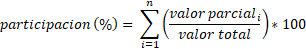 Determinar el porcentaje acumulado entendido como la sumatoria de los porcentajes de participación definidos en el numeral anterior. Para lo cual, se sugiere, organizar los bienes en una tabla, en orden descendente según su porcentaje de participación, disponiendo una fila por cada bien, una columna para el nombre o descripción del bien, otra para el porcentaje de participación y otra en la que se consignará el porcentaje acumulado. Al bien o insumo que tiene la mayor participación, es decir el que ocupa el primer lugar en el listado, le corresponderá como porcentaje acumulado el valor asignado como porcentaje de participación. Para el segundo bien el porcentaje acumulado será la suma de su porcentaje de participación con el porcentaje acumulado asignado al bien que lo antecede en el listado. Del mismo modo, para el tercer bien el porcentaje acumulado será la suma de su porcentaje de participación con el porcentaje acumulado calculado para el anterior bien, y así sucesivamente deberá procederse respecto de los demás bienes hasta completar todos los porcentajes acumulados. Para mayor claridad se aplicará la siguiente fórmula: 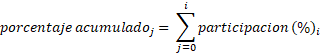 Donde  son las frecuencias acumuladas o porcentaje de participación (%) calculado.Identificar los bienes o insumos cuyo porcentaje acumulado esté dentro del ochenta por ciento (80%) o un valor aproximado por debajo.Identificar los bienes o insumos que cumplan con la condición anterior y en relación con estos se calculará el promedio de su porcentaje de participación. El promedio se calculará realizando la sumatoria de los porcentajes de participación de cada bien, resultado que luego se dividirá entre el número de bienes que se promedian. Los bienes relevantes serán aquellos cuyo porcentaje de participación sea igual o superior al promedio calculado en el paso anterior. Verificar si uno o varios bienes que cumplan con lo previsto en el numeral anterior se encuentran incluidos en el Registro de Productores de Bienes Nacionales, en los términos del Decreto 2680 de 2009. De estar incorporados, la Entidad Estatal verificará al momento de publicar el pliego de condiciones definitivo que el registro del bien o insumo esté vigente hasta una fecha posterior a la del cierre del proceso. Para tal efecto, se entiende por fecha del cierre la publicada en el pliego de condiciones definitivo. Verificada la fecha de registro de estos bienes estos serán los que incluya en el numeral 4.4.1 del Pliego de Condiciones. Si ninguno de los bienes relevantes están incluidos en el Registro de Productores de Bienes Nacionales, la Entidad Estatal otorgará el puntaje a los Proponentes que se comprometan a vincular un porcentaje de empleados o contratistas por prestación de servicios colombianos de al menos el [la Entidad Estatal incluirá el porcentaje definido en el numeral 4.4.1 del documento base] del personal requerido para el cumplimiento del contrato. La Agencia Nacional de Contratación Pública ha elaborado el siguiente listado de los bienes relevantes más comunes en el desarrollo de la obra pública de infraestructura social, el cual tiene carácter meramente enunciativo. No obstante, es la Entidad quien producto del análisis de las condiciones económicas del sector, de los oferentes, de la existencia de bienes en el Registro de Productores de Bienes Nacionales y de las reglas previamente definidas, la que debe establecer los bienes nacionales relevantes para el Proceso de Contratación, de conformidad con el artículo 2.2.1.2.4.2.9. del Decreto 1082 de 2015, adicionado por el Decreto 680 de 2021.Para determinar los bienes nacionales relevantes, la Entidad tendrá en cuenta tanto los insumos como materiales producidos, tal como se presenta de forma enunciativa a continuación para los casos más generalizados que se pueden presentar para proyectos de infraestructura social: TIPOS DE INFRAESTRUCTURA SOCIAL ENUNCIATIVALISTADO DE BIENES RELEVANTES DE INFRAESTRUCTURA SOCIALLISTADO DE BIENES RELEVANTES DE INFRAESTRUCTURA SOCIALTIPOS DE INFRAESTRUCTURA SOCIAL ENUNCIATIVAInsumosElementos o materiales producidos1. OBRAS EN INFRAESTRUCTURA VERTICAL CementoConcreto hidráulico1. OBRAS EN INFRAESTRUCTURA VERTICAL Agregado finoConcreto reforzado1. OBRAS EN INFRAESTRUCTURA VERTICAL Agregado gruesoPrefabricados de madera1. OBRAS EN INFRAESTRUCTURA VERTICAL Baldosas / cerámicas / TabletasPrefabricados de concreto1. OBRAS EN INFRAESTRUCTURA VERTICAL AceroPrefabricados metálicos1. OBRAS EN INFRAESTRUCTURA VERTICAL Malla electrosoldadaSanitarios1. OBRAS EN INFRAESTRUCTURA VERTICAL TuberíaLavamanos1. OBRAS EN INFRAESTRUCTURA VERTICAL PinturaMobiliario1. OBRAS EN INFRAESTRUCTURA VERTICAL Ladrillo Mampostería1. OBRAS EN INFRAESTRUCTURA VERTICAL Puertas1. OBRAS EN INFRAESTRUCTURA VERTICAL Ventanería1. OBRAS EN INFRAESTRUCTURA VERTICAL Tejas2. OBRAS EN INFRAESTRUCTURA RECREODEPORTIVA Y CULTURAL CementoGrama2. OBRAS EN INFRAESTRUCTURA RECREODEPORTIVA Y CULTURAL Agregado finoGrama sintética2. OBRAS EN INFRAESTRUCTURA RECREODEPORTIVA Y CULTURAL Agregado gruesoTableros de canchas2. OBRAS EN INFRAESTRUCTURA RECREODEPORTIVA Y CULTURAL Baldosas / cerámicasMallas de canchas2. OBRAS EN INFRAESTRUCTURA RECREODEPORTIVA Y CULTURAL AceroPostes metálicos2. OBRAS EN INFRAESTRUCTURA RECREODEPORTIVA Y CULTURAL Malla electrosoldadaArcos metálicos2. OBRAS EN INFRAESTRUCTURA RECREODEPORTIVA Y CULTURAL TuberíaMobiliario2. OBRAS EN INFRAESTRUCTURA RECREODEPORTIVA Y CULTURAL PinturaImpermeabilizantes2. OBRAS EN INFRAESTRUCTURA RECREODEPORTIVA Y CULTURAL Ladrillo Elementos acústicos2. OBRAS EN INFRAESTRUCTURA RECREODEPORTIVA Y CULTURAL Luminarias